AANMELDINGSFORMULIER SCOPIAS ATLETIEKA.U.B. MET BLOKLETTERS INVULLEN!Je kunt het volledig ingevulde formulier inleveren aan de bar in de kantine of mailen naar ledenadministratie@scopias.nlVoornaamVoorlettersAchternaamGeboortedatumAdresGeslacht◊ Man | ◊ VrouwPostcodeWoonplaatsMailadres (voor zowel communicatie als de nota)TelefoonnummerIk ben: ◊ Recreant |◊ Jeugdlid|◊ Wedstrijd lid| ◊ G-atleet | ◊ G-wandelaar |◊ Ik ben geen atleet, alleen vrijwilligerIk ben: ◊ Recreant |◊ Jeugdlid|◊ Wedstrijd lid| ◊ G-atleet | ◊ G-wandelaar |◊ Ik ben geen atleet, alleen vrijwilligerIk ben: ◊ Recreant |◊ Jeugdlid|◊ Wedstrijd lid| ◊ G-atleet | ◊ G-wandelaar |◊ Ik ben geen atleet, alleen vrijwilligerIk ben: ◊ Recreant |◊ Jeugdlid|◊ Wedstrijd lid| ◊ G-atleet | ◊ G-wandelaar |◊ Ik ben geen atleet, alleen vrijwilligerIk ben: ◊ Recreant |◊ Jeugdlid|◊ Wedstrijd lid| ◊ G-atleet | ◊ G-wandelaar |◊ Ik ben geen atleet, alleen vrijwilligerIk wil een wedstrijdlicentie: Ja / NeeIk wil een wedstrijdlicentie: Ja / NeeAanvullende opmerking: Aanvullende opmerking: Aanvullende opmerking: Scopias voert een actief vrijwilligersbeleid, zij is een vereniging van leden voor leden! In dit kader vragen wij aan u als nieuw lid, wat u kunt betekenen voor de vereniging Scopias. U kunt als vrijwilliger op vele terreinen vrijwilligerswerk doen, éénmalig of structureel. Wilt u hieronder aub aangeven op welk gebied u iets voor Scopias zou kunnen betekenen.Ondergetekende (bovengenoemde) meldt zich hierbij aan als lid van Scopias Atletiek. Als lid zal hij/zij zich houden aan de geldende statuten en reglementen. De financiële verplichtingen voor leden zijn onder meer opgenomen in het contributiereglement en staan vermeld op de website van Scopias Atletiek: www.scopias.nl.  Wanneer het lidmaatschap in de loop van een boekjaar eindigt, blijft niettemin de contributie voor het gehele jaar verschuldigd. Opzeggen vòòr 31-12  per mail naar: ledenadministratie@scopias.nlHandtekening nieuw lid (bij minderjarigen handtekening ouders/verzorgers/wettelijk vertegenwoordiger):-------------------------------------------------------------Scopias voert een actief vrijwilligersbeleid, zij is een vereniging van leden voor leden! In dit kader vragen wij aan u als nieuw lid, wat u kunt betekenen voor de vereniging Scopias. U kunt als vrijwilliger op vele terreinen vrijwilligerswerk doen, éénmalig of structureel. Wilt u hieronder aub aangeven op welk gebied u iets voor Scopias zou kunnen betekenen.Ondergetekende (bovengenoemde) meldt zich hierbij aan als lid van Scopias Atletiek. Als lid zal hij/zij zich houden aan de geldende statuten en reglementen. De financiële verplichtingen voor leden zijn onder meer opgenomen in het contributiereglement en staan vermeld op de website van Scopias Atletiek: www.scopias.nl.  Wanneer het lidmaatschap in de loop van een boekjaar eindigt, blijft niettemin de contributie voor het gehele jaar verschuldigd. Opzeggen vòòr 31-12  per mail naar: ledenadministratie@scopias.nlHandtekening nieuw lid (bij minderjarigen handtekening ouders/verzorgers/wettelijk vertegenwoordiger):-------------------------------------------------------------Scopias voert een actief vrijwilligersbeleid, zij is een vereniging van leden voor leden! In dit kader vragen wij aan u als nieuw lid, wat u kunt betekenen voor de vereniging Scopias. U kunt als vrijwilliger op vele terreinen vrijwilligerswerk doen, éénmalig of structureel. Wilt u hieronder aub aangeven op welk gebied u iets voor Scopias zou kunnen betekenen.Ondergetekende (bovengenoemde) meldt zich hierbij aan als lid van Scopias Atletiek. Als lid zal hij/zij zich houden aan de geldende statuten en reglementen. De financiële verplichtingen voor leden zijn onder meer opgenomen in het contributiereglement en staan vermeld op de website van Scopias Atletiek: www.scopias.nl.  Wanneer het lidmaatschap in de loop van een boekjaar eindigt, blijft niettemin de contributie voor het gehele jaar verschuldigd. Opzeggen vòòr 31-12  per mail naar: ledenadministratie@scopias.nlHandtekening nieuw lid (bij minderjarigen handtekening ouders/verzorgers/wettelijk vertegenwoordiger):-------------------------------------------------------------Scopias voert een actief vrijwilligersbeleid, zij is een vereniging van leden voor leden! In dit kader vragen wij aan u als nieuw lid, wat u kunt betekenen voor de vereniging Scopias. U kunt als vrijwilliger op vele terreinen vrijwilligerswerk doen, éénmalig of structureel. Wilt u hieronder aub aangeven op welk gebied u iets voor Scopias zou kunnen betekenen.Ondergetekende (bovengenoemde) meldt zich hierbij aan als lid van Scopias Atletiek. Als lid zal hij/zij zich houden aan de geldende statuten en reglementen. De financiële verplichtingen voor leden zijn onder meer opgenomen in het contributiereglement en staan vermeld op de website van Scopias Atletiek: www.scopias.nl.  Wanneer het lidmaatschap in de loop van een boekjaar eindigt, blijft niettemin de contributie voor het gehele jaar verschuldigd. Opzeggen vòòr 31-12  per mail naar: ledenadministratie@scopias.nlHandtekening nieuw lid (bij minderjarigen handtekening ouders/verzorgers/wettelijk vertegenwoordiger):-------------------------------------------------------------Scopias voert een actief vrijwilligersbeleid, zij is een vereniging van leden voor leden! In dit kader vragen wij aan u als nieuw lid, wat u kunt betekenen voor de vereniging Scopias. U kunt als vrijwilliger op vele terreinen vrijwilligerswerk doen, éénmalig of structureel. Wilt u hieronder aub aangeven op welk gebied u iets voor Scopias zou kunnen betekenen.Ondergetekende (bovengenoemde) meldt zich hierbij aan als lid van Scopias Atletiek. Als lid zal hij/zij zich houden aan de geldende statuten en reglementen. De financiële verplichtingen voor leden zijn onder meer opgenomen in het contributiereglement en staan vermeld op de website van Scopias Atletiek: www.scopias.nl.  Wanneer het lidmaatschap in de loop van een boekjaar eindigt, blijft niettemin de contributie voor het gehele jaar verschuldigd. Opzeggen vòòr 31-12  per mail naar: ledenadministratie@scopias.nlHandtekening nieuw lid (bij minderjarigen handtekening ouders/verzorgers/wettelijk vertegenwoordiger):-------------------------------------------------------------Doorlopende machtiging voor automatische incasso (SEPA):Ondergetekende geeft aan Scopias Atletiek toestemming om doorlopende incasso-opdrachten te sturen naar uw bank om een bedrag van uw bankrekening af te schrijven en aan uw bank om doorlopend een bedrag van uw bankrekening af te schrijven overeenkomstig de opdracht van Scopias Atletiek wegens verschuldigde contributies aan Scopias Atletiek.Als ondergetekende het niet eens is met deze afschrijving kan ondergetekende deze laten terugboeken Ondergetekende moet daarvoor binnen 8 weken na afschrijving contact opnemen met zijn/haar bank. Vraag uw bank naar de voorwaardenDoorlopende machtiging voor automatische incasso (SEPA):Ondergetekende geeft aan Scopias Atletiek toestemming om doorlopende incasso-opdrachten te sturen naar uw bank om een bedrag van uw bankrekening af te schrijven en aan uw bank om doorlopend een bedrag van uw bankrekening af te schrijven overeenkomstig de opdracht van Scopias Atletiek wegens verschuldigde contributies aan Scopias Atletiek.Als ondergetekende het niet eens is met deze afschrijving kan ondergetekende deze laten terugboeken Ondergetekende moet daarvoor binnen 8 weken na afschrijving contact opnemen met zijn/haar bank. Vraag uw bank naar de voorwaardenDoorlopende machtiging voor automatische incasso (SEPA):Ondergetekende geeft aan Scopias Atletiek toestemming om doorlopende incasso-opdrachten te sturen naar uw bank om een bedrag van uw bankrekening af te schrijven en aan uw bank om doorlopend een bedrag van uw bankrekening af te schrijven overeenkomstig de opdracht van Scopias Atletiek wegens verschuldigde contributies aan Scopias Atletiek.Als ondergetekende het niet eens is met deze afschrijving kan ondergetekende deze laten terugboeken Ondergetekende moet daarvoor binnen 8 weken na afschrijving contact opnemen met zijn/haar bank. Vraag uw bank naar de voorwaardenDoorlopende machtiging voor automatische incasso (SEPA):Ondergetekende geeft aan Scopias Atletiek toestemming om doorlopende incasso-opdrachten te sturen naar uw bank om een bedrag van uw bankrekening af te schrijven en aan uw bank om doorlopend een bedrag van uw bankrekening af te schrijven overeenkomstig de opdracht van Scopias Atletiek wegens verschuldigde contributies aan Scopias Atletiek.Als ondergetekende het niet eens is met deze afschrijving kan ondergetekende deze laten terugboeken Ondergetekende moet daarvoor binnen 8 weken na afschrijving contact opnemen met zijn/haar bank. Vraag uw bank naar de voorwaardenDoorlopende machtiging voor automatische incasso (SEPA):Ondergetekende geeft aan Scopias Atletiek toestemming om doorlopende incasso-opdrachten te sturen naar uw bank om een bedrag van uw bankrekening af te schrijven en aan uw bank om doorlopend een bedrag van uw bankrekening af te schrijven overeenkomstig de opdracht van Scopias Atletiek wegens verschuldigde contributies aan Scopias Atletiek.Als ondergetekende het niet eens is met deze afschrijving kan ondergetekende deze laten terugboeken Ondergetekende moet daarvoor binnen 8 weken na afschrijving contact opnemen met zijn/haar bank. Vraag uw bank naar de voorwaarden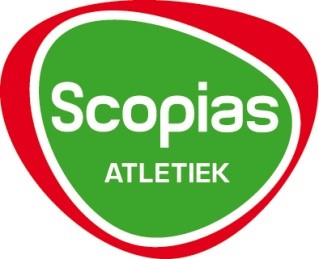 Datum aanmelding:      _____--_____--_____IBAN nummer:HandtekeningIBAN nummer:HandtekeningTen name vanNaam: